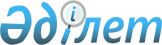 Об установлении квоты рабочих мест для трудоустройства лиц, освобожденных из мест лишения свободы и лиц, состоящих на учете службы пробации по Алгинскому району на 2023 год
					
			Утративший силу
			
			
		
					Постановление акимата Алгинского района Актюбинской области от 1 декабря 2022 года № 355. Утратило силу постановлением акимата Алгинского района Актюбинской области от 14 декабря 2023 года № 339
      Сноска. Утратило силу постановлением акимата Алгинского района Актюбинской области от 14.12.2023 № 339 (вводится в действие со дня его первого официального опубликования).
      В соответствии с подпунктом 2) пункта 1 статьи 18 Уголовно-исполнительного кодекса Республики Казахстан, подпунктами 7), 8), 9) статьи 9, подпунктами 2), 3), 4) пункта 1 статьи 27 Закона Республики Казахстан "О занятости населения", приказом Министра здравоохранения и социального развития Республики Казахстан "Об утверждении Правил квотирования рабочих мест для трудоустройства граждан из числа молодежи, потерявших или оставшихся до наступления совершеннолетия без попечения родителей, являющихся выпускниками организаций образования, лиц, освобожденных из мест лишения свободы, лиц, состоящих на учете службы пробации" от 26 мая 2016 года № 412 (зарегистрированное в Реестре государственной регистрации нормативных правовых актов за № 104546), акимат Алгинского района ПОСТАНОВЛЯЕТ:
      1. Установить квоту рабочих мест для трудоустройства лиц, освобожденных из мест лишения свободы по Алгинскому району на 2023 год согласно приложению 1 к настоящему постановлению.
      2. Установить квоту рабочих мест для трудоустройства лиц, состоящих на учете службы пробации по Алгинскому району на 2023 год согласно приложению 2 к настоящему постановлению.
      3. Контроль за исполнением настоящего постановления возложить на курирующего заместителя акима района.
      4. Настоящее постановление вводится в действие с 1 января 2023 года. Квота рабочих мест для трудоустройства лиц, освобожденных из мест лишения свободы по Алгинскому району на 2023 год Квота рабочих мест для трудоустройства лиц, состоящих на учете службы пробации по Алгинскому району на 2023 год
					© 2012. РГП на ПХВ «Институт законодательства и правовой информации Республики Казахстан» Министерства юстиции Республики Казахстан
				
      И. о. акима района 

Б. Кангужин
Приложение 1 к постановлению акимата Алгинского района от 1 декабря 2022 года № 355
№
Наименование организации
Списочная численность работников
Размер установленной квоты (%)
Количество рабочих мест (единиц)
1
Государственное учреждение "Отдел образования Алгинского района Управления образования Актюбинской области"
45
2 %
1
2
Государственное коммунальное предприятие "Алгинская районная больница" на праве хозяйственного ведения государственного учреждения "Управление здравоохранения Актюбинской области"
191
2 %
4
3
Государственное коммунальное казенное предприятие "Алгинский районный дом культуры" государственного учреждения "Алгинский районный отдел культуры, развития языков, физической культуры и спорта Актюбинской области"
107
2 %
2
4
Коммунальное государственное предприятие "Алга-Жылу" на праве хозяйственного ведения при государственном учреждении "Алгинский районный отдел жилищно-коммунального хозяйства, пассажирского транспорта и автомобильных дорог"
172
2 %
3
5
Сельскохозяйственный производственный кооператив "Орынбай 1"
5
2 %
1
6
Крестьянское хозяйство "Райымбек – С"
3
2 %
1
7
Крестьянское хозяйство "Жақсылық"
2
2 %
1Приложение 2 к постановлению акимата Алгинского района от 1 декабря 2022 года № 355
№
Наименование организации
Списочная численность работников
Размер установленной квоты (%)
Количество рабочих мест (единиц)
1
Государственное учреждение "Отдел образования Алгинского района Управления образования Актюбинской области"
45
2 %
1
2
Государственное коммунальное предприятие "Алгинская районная больница" на праве хозяйственного ведения государственного учреждения "Управление здравоохранения Актюбинской области"
191
2 %
4
3
Государственное коммунальное казенное предприятие "Алгинский районный дом культуры" государственного учреждения "Алгинский районный отдел культуры, развития языков, физической культуры и спорта Актюбинской области"
107
2 %
2
4
Коммунальное государственное предприятие "Алга-Жылу" на праве хозяйственного ведения при государственном учреждении "Алгинский районный отдел жилищно-коммунального хозяйства, пассажирского транспорта и автомобильных дорог"
172
2 %
3
5
Сельскохозяйственный производственный кооператив "Орынбай 1"
5
2 %
1
6
Крестьянское хозяйство "Райымбек – С"
3
2 %
1
7
Крестьянское хозяйство "Жақсылық"
2
2 %
1